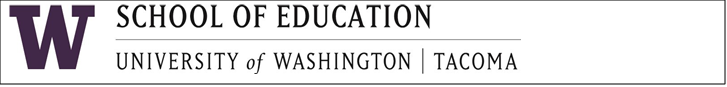 Веб-сторінка гранту проекту UWT TELL EQUITY/FacebookФОРМА ЗГОДИ НА ВІДЕО/ФОТОГРАФІЮСімейні проекти: двомовна книжка з малюнками або відеозапис інтерв’юз членом спільноти MLШановний учасник!Університет Вашингтона-Такома запрошує вас взяти участь в одному з сімейних проектів — двомовна книжка з малюнками чи запис на відеоінтерв’ю з членом спільноти ML. Ці проекти є частиною гранту UWT Project TELL-EQUITY у партнерстві зі шкільним округом Federal Way School District і Tacoma School District. Мета проектів — підвищити обізнаність громадськості про переваги вільного володіння більш ніж однією мовою, а також показати координацію мовного розвитку між домом і школою.Двомовна книжка з малюнкамиУ цьому проекті беруть участь учні початкової школи та їхні родини, які створюють коротку сімейну книжку з малюнками, написану їхньою рідною та англійською мовами. Багато студентів K-5, а також дорослих у нашій зоні обслуговування походять з багатої усної традиції з казками, які передаються з покоління в покоління. Деякі пережили труднощі війни та поневірянь. Їхні контакти з великими родинами, землею та культурним корінням були розірвані. Ця двомовна книжка з малюнками може допомогти людям зберегти частину своєї спадщини, дозволяючи людям ділитися своїми історіями рідною мовою, з якою пов’язана їхня ідентичність.Запишіть на відео інтерв’ю з членом спільноти MLЦей проект передбачає, що учні середньої школи за допомогою своїх батьків беруть інтерв’ю в члена спільноти, щоб обговорити позитивні результати життя та вплив на суспільство їхнього багатого мовного потенціалу. Відеозаписи цих інтерв'ю будуть опубліковані на веб-сторінці проекту TELL-EQUITY для загального перегляду.Ми просимо Вашого дозволу на участь Вашої дитини в Сімейному проекті, а також згоди на розміщення виконаних проектів на веб-сторінці Проекту TELL-EQUITY. Ми цінуємо вашу підтримку. Якщо у вас виникнуть будь-які запитання, не соромтеся звертатися до доктора Белінди Луї, директора проекту TELL-EQUITY в UW Tacoma/електронна адреса blouie@uw.edu або Карлін Девіс-Велтон, координатора грантів проекту TELL-EQUITY в UW Tacoma/електронна адреса kdw26@uw .edu .з повагоюДоктор Белінда ЛуїДоктор Карлін Девіс-ВелтонФорма згоди на використання відео/фотоБез очікування компенсації чи іншої винагороди, зараз чи в майбутньому, цим я даю свою згоду UWT Project TELL-EQUITY Grant, її філіям і агентам використовувати моє зображення та образ та/або будь-які мої заяви з інтерв’ю у своїх публікаціях , реклама чи інша медіа-діяльність (включаючи Інтернет).Ця згода включає, але не обмежується:(a) Дозвіл на інтерв’ю, відеозйомку, фотографію, запис на плівку чи іншим способом відтворення мого відео та/або запис мого голосу;(b) Дозвіл на використання мого імені; і(c) Дозвіл на використання цитат з інтерв’ю(ів) (або уривків із таких цитат), фільму, фотографії, стрічки(й) або відтворення(ів) мене та/або запису мого голосу в частково або повністю, у своїх публікаціях, у газетах, журналах та інших друкованих засобах масової інформації, на телебаченні, радіо та в електронних засобах масової інформації (включаючи Інтернет), у театральних засобах масової інформації та/або в розсилках з освітньою та просвітницькою метою.Ця згода надається безстроково і не вимагає попереднього схвалення з боку мене.Ім'я: ________________________________________________________________________________Підпис: ________________________________________________________________________________Адреса: ________________________________________________________________________________Дата: _______________________________________Підписаний нижче батько або законний опікун вищезазначеної неповнолітньої дитини цим погоджується та дає дозвіл на вищезазначене від імені такої неповнолітньої дитини.Ім'я: _________________________________________________________________________________Підпис одного з батьків або законного опікуна: ____________________________________________________Якщо форму згоди необхідно прочитати батькам/офіційним опікунам, потрібно:Я підтверджую, що я повністю прочитав цю форму згоди батькові/офіційному опікуну, чий підпис зазначено вище.____________________ 	____________________________________________________________Дата 				Підпис представника організації або лідера громади